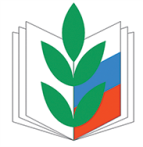                     Могойтуйская районная организация                                           Программа  «Профсоюз - территория успеха»Постановление Президиума Могойтуйского РК профсоюза № 9 от 06.03.2019г.Срок реализации программы:   01.09.2019 г. -  01.09.2022 г.    Составитель:   Намсараева Ж.Н., председатель Могойтуйской районной организации                                                  п. Могойтуй, 2019                                    Содержание Программы:        НАИМЕНОВАНИЯ                                                               стр.Титульный лист                                                                                1 Содержание                                                                                       21.Пояснительная запискаАктуальность представленного материала                                 3    2.Цели Программы                                                                            53.Задачи Программы                                                                         54.Целевая группа                                                                                5-65.Ценности Программы                                                                    66.Описание основных идей Программы                                        6-77.Сроки реализации   Программы                                                  7              8.Формы работы по реализации Программы                               7-89.Перечень организационно-технических возможностей           8-910.Собственный вклад                                                                       911.Ожидаемые результаты                                                                912.Освещение хода и деятельности Программы                           913.Календарный план-график Программы                                   10--1114.Смета Программы                                                                         11                       Пояснительная  записка                              1.АктуальностьНаша программа ориентирована на формирование у молодых педагогов  положительной мотивации к педагогической деятельности  и активного участия  в профсоюзном движении.Основанием для создания Программы и ее реализации послужили  социально значимые проблемы в сфере кадрового обеспечения молодыми педагогами образовательных организаций Могойтуйского района и вопросы по привлечению молодых педагогов в  профсоюзную деятельность.В нашем районе при наличии хорошей материально-технической базы и отлаженной системы образования тревожным становится отток молодых кадров и  продолжающееся увеличение количества учителей пенсионного возраста, показатель их составляет 52% от всего контингента педагогических кадров, а показатель молодых учителей до 35 лет от всего контингента работающих  педагогов составляет 97 человек или 15%.Для того чтобы выяснить, с какими проблемами сталкивается молодой педагог в стадии трудовой  деятельности, было проведено анкетирование среди них в 2016-18 учебном году  в 42-х образовательных организациях. В ходе анкетирования изучались основные  проблемы, стоящие перед молодыми кадрами и степень их заинтересованности в дальнейшем продолжении трудовой деятельности в системе образования. По итогам исследования  проанализировано социальное настроение молодых педагогов. Анализ  исследований показал: 1.Начальный период вхождения молодых педагогов в профессиональную деятельность и образовательную среду характеризуется повышенной напряженностью. От того, как пройдет этот период, зависит, состоится ли молодой учитель как профессионал, останется ли он в сфере образования.2.Недостаточный жизненный  и профессиональный  опыт у молодых педагогов, отсутствие у них практики общения с детьми.3.Отсутствие профессионально-ориентационной работы среди выпускников средних школ, которая готовила бы учащихся целенаправленно к поступлению в педагогические учебные заведения. На выбор профессии учителя оказывают случайные обстоятельства: совет родителей или друзей, небольшой конкурс, получение диплома  и т.д.4.Низкий  уровень материального благосостояния: отсутствие собственного жилья, недоступная ипотека, отсутствие перспективы карьерного роста и невысокая заработная плата. 5. Снижение профессиональной мотивации педагогических работников, включение учителей в дополнительную занятость в ущерб основной преподавательской работе, чрезмерное государственное регламентирование трудовых отношений.Обозначены причины, которые подтвердили результаты исследования:-недостаточный профессиональный уровень;-отсутствие мотивационной работы;-недостаточная методическая поддержка;-высокие требования со стороны администрации образовательных организаций и общества;-отсутствие собственного жилья не только в начале трудовой деятельности, но и в перспективе. В Могойтуйском  районе складывается следующая динамика закрепляемости молодых педагогов за 5 лет  со стажем до 3- лет работы:            2. Цели  Программы:1 Содействие  в привлечении  кадров в отрасль, их закрепление.2.Повышение роли районной организации в координации деятельности по защите  профессиональных, трудовых и социально- экономических прав молодых специалистов. 3.Развитие общественной активности  молодых педагогов.3.Задачи  программы           - систематизация работы с молодыми педагогами;           - создание  Программы, отражающую  систему мер по форме и методам работы с молодыми педагогами;-организация обучения молодых педагогов с целью роста  их профессионального мастерства и  повышения уровня квалификации;-привитие практических навыков работы с детским коллективом;-осуществление  мер по индивидуальной  поддержке здоровья, полноценного отдыха и досуга молодых педагогов.   4.Целевая группаОсновной  целевой группой  проекта являются молодые педагоги, относительно недавно пришедшие работать в систему образования и  педагоги, работающие  не более 5-ти лет.Термин  «молодые педагоги» охватывает группу молодых учителей, педагогов, воспитателей, тренеров-преподавателей, работающих  в образовательных организациях Могойтуйского района.В районе функционирует 41 образовательная  организация,  из них: 17-общеобразовательные, 21-дошкольное, 2-дополнительного образования,1-аграрно-промошленный техникум.В них насчитывается  97  молодых педагогов до 35 лет до лет  со стажем   до 5 лет работы.  Все молодые педагоги являются членами профсоюза и состоят на учете в  Могойтуйской районной организации профсоюза работников народного образования и науки Российской Федерации.В нашей организации всего  на учете состоят  1628 членов профсоюза, из них работающих 1364, пенсионеров 264.Вторичной целевой группой являются муниципальные органы власти, педагогические коллективы, администрации образовательных организаций и первичные профсоюзные организации  во главе с профсоюзным активом, которые должны оказывать реальную поддержку и помощь молодым педагогам  в   адаптации к трудовой и общественной деятельности и закреплении их на местах.                 5. Ценности Программы:Самым основным условием Программы является оказание своевременной поддержки со стороны районной и первичных организаций профсоюза, системы образования района, районной власти каждому молодому педагогу,  подготовка и формирование устойчивого роста молодого учительского  корпуса, соответствующего запросам социума и поднятие престижа педагогической деятельности.                          6.Основные идеи   Программы1. Оказание своевременной помощи в адаптации молодых педагогов по обеспечению наиболее быстрого  вхождения в должность и в формировании позитивного образа педагога, школы, учреждения.2.Активное вовлечение молодых педагогов в общественную деятельность.3.Организация ряда  обучающих районных семинаров, тренингов для роста профессиональной подготовки молодых педагогов.Приглашение по намеченному плану  специалистов Агинского института повышения квалификации работников социальной сферы, центра  оценки и качества управления образования, сотрудников клиентского  центр отдела ПФР для проведения лекций в период проведения  профсоюзной  школы  на базе профилактория «Зымка».4.Формирование и создание корпуса лекторов из числа молодых педагогов для проведения работы с молодыми коллегами и детьми по гражданско-патриотическому направлению, а также по актуальным вопросам воспитания и развития личности.5.Проведение лекций, тренингов, мастер-классов по вопросам успешного профессионального старта молодых специалистов.6.Организация оздоровления и досуга молодых педагогов.Проведение цикла мероприятий, посвященных вопросам восстановления и сохранения здоровья. 7.Особое обращение органов власти,  гражданского общества на проблемы и трудности  в сфере кадрового обеспечения образования, снижения профессиональной мотивации у молодых педагогов  и их степени активности  в общественной жизни.                     7.Срок реализации Программы:  С  01 сентября   2019 года по  01 сентября  2022 года.                    8.  Формы работы по реализации Программы1.Привлечение  квалифицированных специалистов для организации теоретических и практических  занятий  с молодыми кадрами для  реализации Программы.2. Подготовка  лекторов из числа молодых педагогов для проведения занятий среди педагогических  коллективов, обучающихся, родителей и общественности по вопросам воспитания и развития личности, гражданского и трудового права.3. Заключение договора - с Агинским институтом повышения квалификации работников социальной сферы Забайкальского края;- с  местным  профилакторием «Зымка» Могойтуйского района;- с  ГУЗ ЦРБ « Могойтуйская центральная  районная больница»- с Кусочинской средней школой по проведению туристического слета;- с Домом Спорта « Баяр»;- с районной библиотекой им Н.Очирова;- с Могойтуйским отделом Пенсионного фондом4.Создание и функционирование летней школы молодого педагога  на базе местного профилактория «Зымка»   с питанием и оздоровлением.5. Организация дискуссионных, диалоговых площадок  и мастер- классов молодыми педагогами с целью  выявления их потенциала  и вовлечения в творческую деятельность.6. Организация туристического слета молодых педагогов на базе Кусочинской средней школы с выездом на пещеру «Хээтэй»» для популяризации и пропаганды туристко- краеведческой направленности  в их  деятельности.         7.Проведение  районной спартакиады молодых педагогов..8. Разработка и выпуск фотоальбома «Профсоюз- мое кредо»  по молодежным событиям.9. Разработка  видео- презентации «Профсоюз-территория успеха»  как подведение итогов Программы:10. Выпуск видео-роликов:- о  выбранной профессии;- о развитии профсоюзного движения; -  о пропаганде здорового образа жизни.11. Анонсирование и освещение мероприятий на социальных сетях, СМИ и сайтах.12.Ежегодное проведение Бала молодых педагогов как подведение итогов деятельности за один год реализации Программы. 9.Перечень организационно- технических возможностейВ ходе реализации Программы будут привлечены:1. Профсоюзный актив, имеющий достаточно большой опыт работы в количестве:-  42  председателей профсоюзных организаций;-  130 членов профкома; -  22 членов Совета  молодых учителей «АТОМ». 2.Специалисты управления образования3. Лекторы  на основе заключенных договоров.10. Собственный вклад-привлечение  профсоюзного актива, добровольцев в реализации мероприятий Программы;-финансирование  Программы из профсоюзного бюджета в части приобретения канцелярских товаров, оплата  проезда и питания привлеченным специалистам,   оздоровления и организации досуга  молодых педагогов.-привлечение спонсорских средств.11. Ожидаемые  результаты          1.Создание благоприятных и привлекательных условий для членов профсоюза   в рядах  районной организации профсоюза работников образования.           2.Развитие и  рост профессионального мастерства молодых педагогов.        3.Развитие степени активности молодых педагогов в проведении профсоюзных мероприятий и в общественной- массовой  жизни образовательного учреждения, села,  района, региона.        4.Развитие молодежного наставничества         5.Выпуск фотоальбома,  мультимедийной  презентации    как  результат итоговой деятельности  выполнения Программы.12. Освещение хода и деятельности Программы в разных СМИРазмещение и опубликование проведенных мероприятий по выполнению Программы на сайтах образовательных организаций, администрации Могойтуйского района, краевого комитета профсоюза работников образования, в СМИ «Агинская правда» и  «Местное время».13. Календарный план-график Программы14. Смета ПрограммыНеобходима сумма расходов:            80,00 руб.Предполагаемая сумма  спонсоров  10,00  руб.                  Текущие расходы за  один год действия ПрограммыГодыВсего прибылоВыбылиРаботают20149362015211382016123920178532018606Всего за 5 лет562432№п/пНаименованиемероприятияСрокпроведенияОжидаемые итоги1Создание Программы «Профсоюз-территория успеха»апрель2019 г.Обеспечение наиболее быстрого вхождения молодых педагогов  в должность, активное участие в профсоюзной жизни, формирование позитивного образа   молодого  педагога.2Проведение обучающих семинаров и учебы  для молодых педагоговОдин раз  в полугодие.Повышение профессиональной подготовки, рост педагогического мастерства молодых педагогов3Подготовка лекторов из числа молодых педагогов.В период обученияПовышение имиджа молодого педагога4Организация спортивных соревнований. Спартакиада молодых педагоговВ дни каникулПропаганда здорового образа  жизни, вовлечение  молодежи в спортивно-массовую работу5Летний тренинг-лагерь на базе местного профилактория «Зымка» с проведением мастер-классов, работа дискуссионных площадок, встреча с интересными людьми Ежегодноиюнь -август  Обучение, оздоровление и отдых.6Создание фотоальбома  «Профсоюз-мое кредо» Ежегодно  сентябрьдо2021 годаПозицирование перед обществом, повышение статуса молодого педагога7Мультимедийная презентация  «Профсоюз- территория успеха»август-сентябрь2021 г.Поднятие престижа   труда учителя, повыщение роли профсоюза в молодежном членства8Проведение традиционного фестиваля молодых педагогов «Молодость и мастерство»апрельежегодноПовышение профессионального мастерства молодых педагогов, сплочение и мотивация профсоюзного движения9Изучение пещеры «Хээтэй» на территории СП «Кусоча»мартежегодноРазвитие- туристско-краеведческой работы.10Заседание Совета молодых педагогов «Атом1 раз в полугодиеПодведение итогов работы,  планирование,подведение итогов.11Введение инновационных форм и методов работы в учительскую среду посредством  молодежных пиар- движенийПо плануВведение новых форм и методов  работы в  жизнь педагогических коллективов.12Ежегодное проведение Бала молодых педагогов как  подведение итогов работы за год.декабрьЕжегодное подведение итогов деятельности по принятой Программе.№пНаименование статей расходовСумма Кол-воНеобходимая сумма (руб)1Оздоровительные  мероприятия  в период летней школы профсоюза20 чел.х  2400 р.240020 чел.480002Приобретение канцелярских товаров и расходных  материалов(бумага, ватман, ..)500210003Приобретение фото бумаги12502    25004Выпуск фотоальбома (приобретение фотоальбома , печать фотографий3000130005Проведение спортивных мероприятий5000150006Проведение Бала молодых педагогов7500175007Оплата проезда, питания приглашенных лекторов. Оплата услуг  за проведение лекций5000550008Оплата услуг  за туристическое обслуживание2000120009Расходы на   ГСМ452009000Итого:80000